Онлайн гра «Медицина майбутнього»Наблизити навчання до професійної діяльності дозволяють активні/інтерактивні методи навчання, які підвищують творчий потенціал та розвивають пізнавальний інтерес до необхідних дисциплін. 	Онлайн міні-гра «Медицина майбутнього» уособлює собою загальну назву циклу інтерактивних навчальних ігор у кросворди, ребуси та ін. 	Ігрові методи перевірки знань дозволяють освіжити набуті знання та мотивують. Так, у листопаді 2022 відбулась міні-гра у кросворд з іноземними студентами першого курсу спеціальності «Медицина» 91-93 груп з гельмінтології, а саме з тем Плоскі черви, Стьожкові черви, Круглі черви. (проведено: професором Булик Р.Є., доценткою Власовою К.В., асистентом Йосипенком В.Р.)Фото1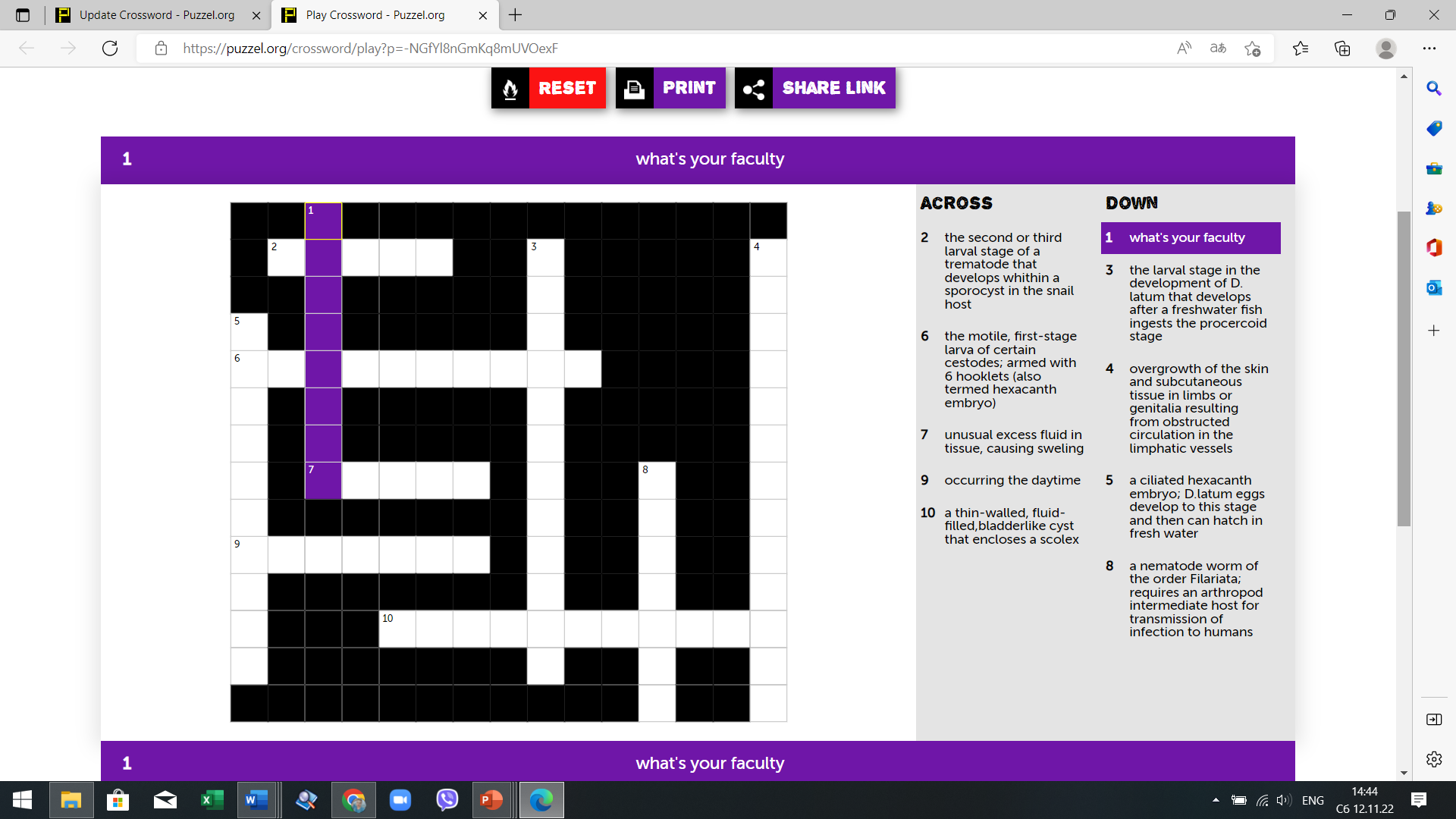 Фото2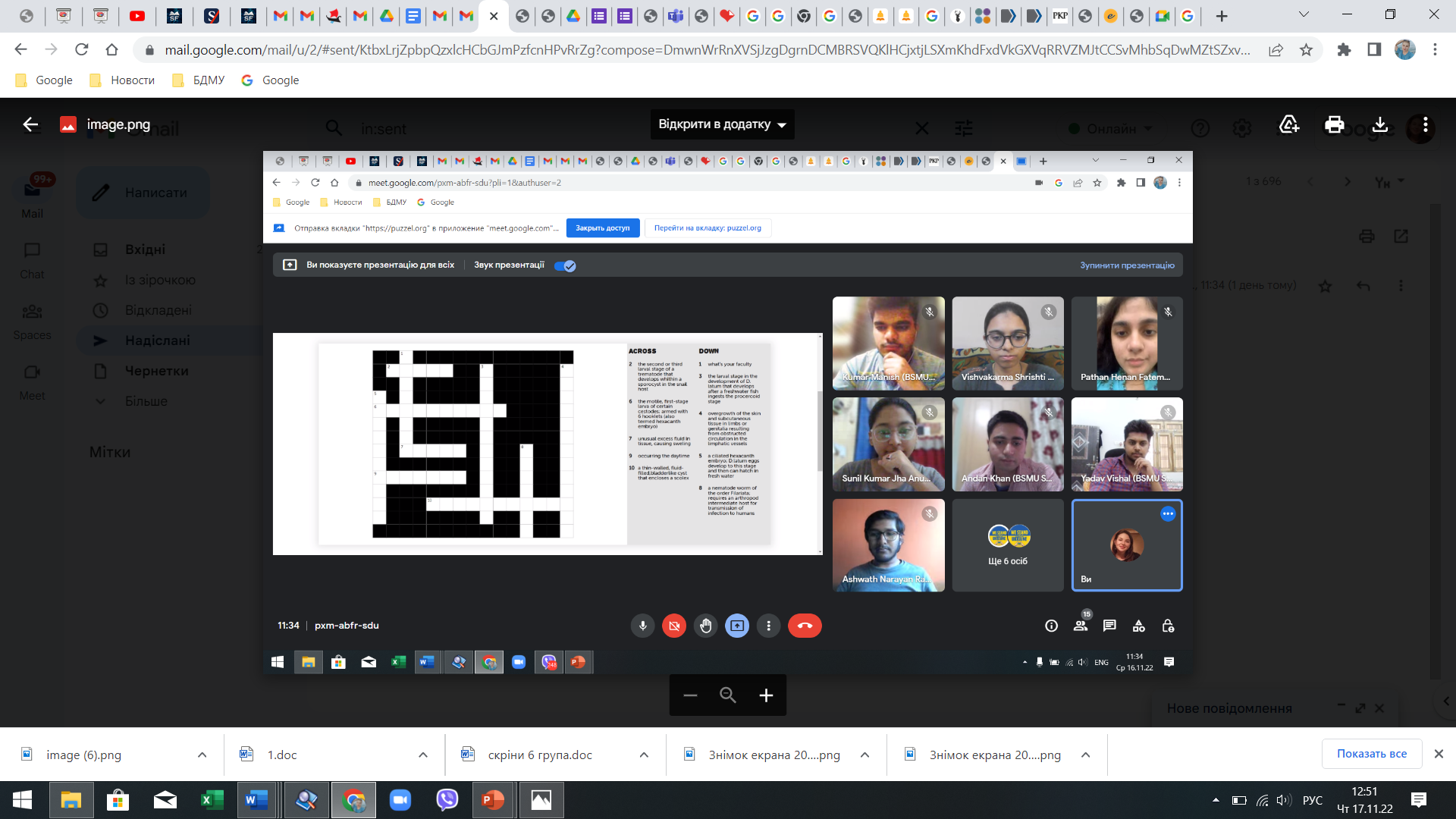 У весняному семестрі 2022 р. гра відбулась у іноземних студентів спеціальності «Фармація. Промислова Фармація» з дисципліни «Клітинна біологія» (проведено доцентом Власовою К.В.), а у вітчизняних студентів спеціальності «Медицина» з дисципліни «Педіатрія. Інфекційні хвороби» (Власовою О.В.)З медичної генетики гру проведено перед підсумковим модульним контролем 1 (доцентами Кривчанською М.І., Волошином В.Л., асистентами Тимчук К.Ю., Йосипенком В.Р., Сметанюком О.В.)Фото3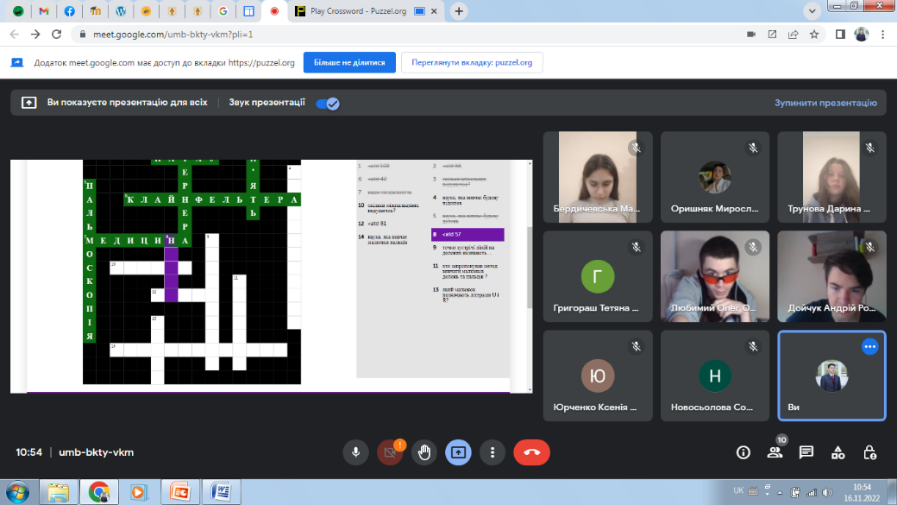 Фото4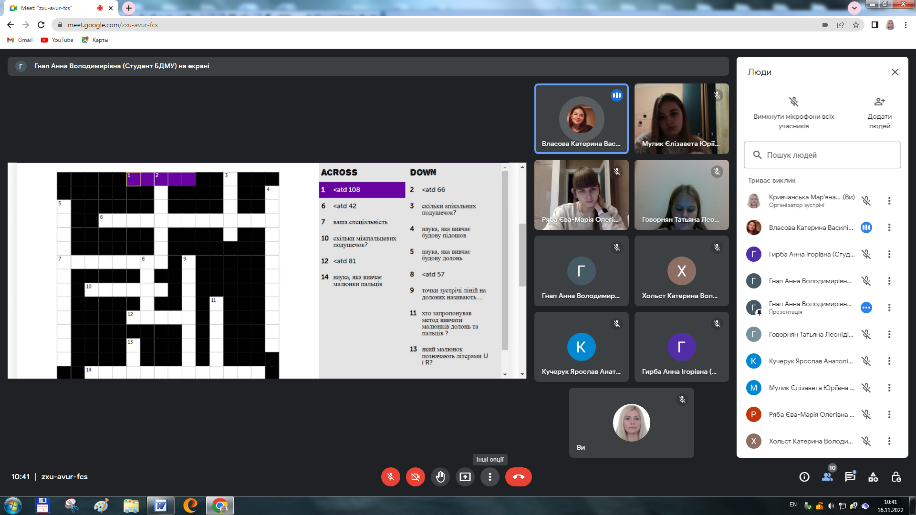 Залюбки ділимось з вами онлайн додатками, що стали у нагоді під час створення кросвордів та ребусів. Будемо раді бачити #медицинамайбутнього у ваших дописах на просторах інтернету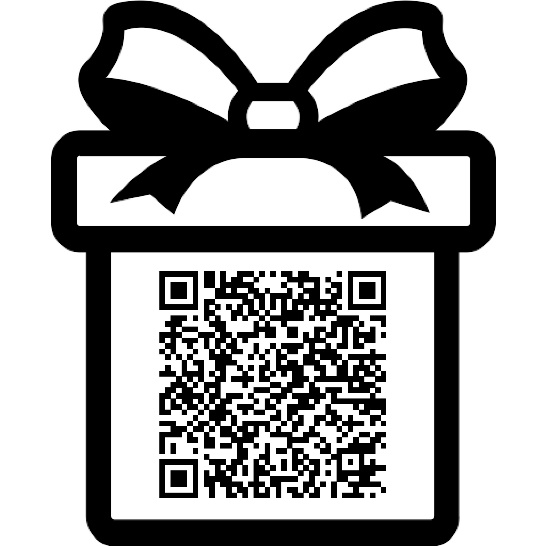 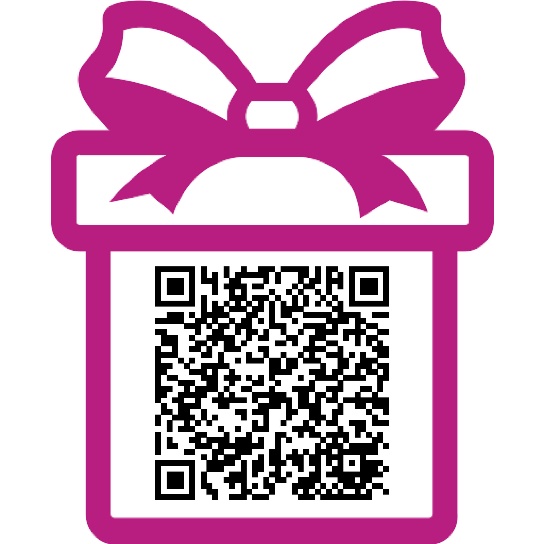 Інформацію підготувала доцентка кафедри медичної біології та генетики Катерина Власова